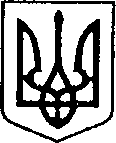 УКРАЇНАЧЕРНІГІВСЬКА ОБЛАСТЬН І Ж И Н С Ь К А    М І С Ь К А    Р А Д АВ И К О Н А В Ч И Й    К О М І Т Е ТР І Ш Е Н Н Явід  09 вересня 2021 р.	 м. Ніжин	                            	 № 331Відповідно ст. ст. 40, 42, 52, 53, 59, 73 Закону України «Про місцеве самоврядування в Україні», Регламенту виконавчого комітету Ніжинської міської ради VIII скликання, затвердженого рішенням Ніжинської міської ради Чернігівської області від 24 грудня 2020 року № 27-4/2020, міської цільової програми з виконання власних повноважень Ніжинської міської ради на 2021 рік затвердженої рішенням Ніжинської міської ради Чернігівської області VIIІ скликання від 24.12.2020 р.№3-4/2020, виконавчий комітет Ніжинської міської ради вирішив:1. Фінансовому управлінню (Писаренко Л.В.) на виконання міської цільової програми з виконання власних повноважень Ніжинської міської ради на 2021 рік затвердженої рішенням Ніжинської міської ради Чернігівської області VIIІ скликання від 24.12.2020 р.№3-4/2020 перерахувати кошти в розмірі 11 500 грн.,00 коп. виконавчому комітету Ніжинської міської ради згідно кошторису (додається), КПК 0210180; КЕКВ 2240.2. Відділу бухгалтерського обліку виконавчого комітету Ніжинської міської ради (Єфіменко Н.Є.) забезпечити виконання цього рішення у частині оплати послуг.3. Т.в.о.начальника відділу інформаційно-аналітичної роботи та комунікацій з громадськістю Гук О.О. забезпечити оприлюднення даного рішення на офіційному сайті Ніжинської міської ради протягом п’яти робочих днів з дня його прийняття.4. Контроль за виконанням даного рішення покласти на заступника міського голови з питань діяльності виконавчих органів ради Смагу С.С.Міський голова 						Олександр КОДОЛАВізують:Т.в.о. начальника відділу інформаційно-аналітичної роботи та комунікацій з громадськістю 						Ольга ГУКЗаступник міського голови				Сергій СМАГАНачальник фінансового управління							Людмила ПИСАРЕНКОКеруючий справами виконавчогокомітету Ніжинської міської ради						Валерій САЛОГУБ Начальник відділу бухгалтерського обліку					Наталія ЄФІМЕНКОНачальник відділу юридично-кадрового забезпечення				В’ячеслав ЛЕГАКОШТОРИС   ВИТРАТна виконання міської цільової програми з виконання власних повноважень Ніжинської міської ради на 2021 рік затвердженої рішенням Ніжинської міської ради Чернігівської області VIIІ скликання від 24.12.2020 р.№3-4/2020, з метою інформування населення та забезпечення  оплати послуг з висвітлення діяльності Ніжинської міської ради, її виконавчого комітету,  виконавчих органів, міського голови, комунальних підприємств, установ і організацій через укладання угод з надавачами послуг щодо оплати  друкованих площ та оплати оренди рекламних конструкцій (Сітілайтів),   інформаційних стендів, друкованих засобів масової інформації, в аудіовізуальних засобах масової інформації та інших засобів для розміщення інформації тощо (КПК 0210180 ):Заступник міського голови                                        Сергій СМАГАПро фінансування заходів міської цільової програми з виконання власних повноважень Ніжинської міської ради на 2021 рікДодаток до рішення виконавчого комітетувід  09.09.2021 р. № 3311. Послуги з висвітлення масової інформації на рекламних конструкціях (Сітілайтах), інформаційних стендах та інших засобах __________/КЕКВ 2240/11 500 грн.,00 коп. (одинадцять тисяч п’ятсот грн. 00 коп.)Всього:11 500 грн., 00 коп